SAN MIGUEL CHARTER ELEMENTARY SCHOOL BELL SCHEDULE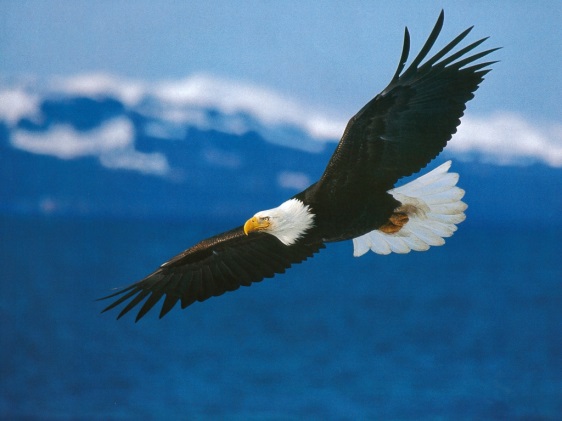 MONDAYTUESDAYTHURSDAYFRIDAYWEDNESDAYKINDERGARTEN8:30Bell rings indicating start of schoolStudents line up on the playground8:3010:15-10:35Recess on the playground10:15-10:3511:55-12:40Lunch11:55-12:251:32Dismissal12:42PRIMARY (1ST-3RD)8:30Bell rings indicating start of schoolStudents line up at the classroom8:3010:15-10:35Recess on the playground10:15-10:3012:00-12:45Lunch11:55-12:251:45-1:55Recessnone2:42Dismissal1:02UPPER-GRADE (4TH-6TH)8:30Bell rings indicating start of schoolStudents line up at the classroom8:3010:35-10:50Recess10:35-10:5012:30-1:15Lunch12:25-12:552:54Dismissal1:04